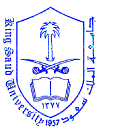 KING SAUD UNIVERSITYCOLLEGE OF ARCHITCTURE AND PLANNINGDepartment of Architecutre and Building SciencesARCH 435: Project ManagementFirst Semester 1433/1434HCourse Description:Managing construction projects during the different construction stages: planning, scheduling, and control.  In addition to resouce leveling and contractual and organizational approaches, introduction to value engineering, and computer applications.Grading:Assignments and Quizzes			30%Mid-term Exam				25%Attendance and Participation		  5%Final Examination				40%References:Maylor, Harvey, Project Management, Pearson Education Limited, England, 4e 2008.Nicholas, John M., and Steyn, Herman “Project Management for Business, Engineering, and Technology” Elsevier Ltd, 2008.Project Management with CPM, PERT, and Precedence Diagramming, 3rd Edition, by Moder J., Phillips, C., and Davis, E.NoTopicWeeksNotes1Introduction to Project Management12Project Participants and Life-Cycle 23Project Time Planning: Gantt (Bar) Chart3Assigment 14Network Model:Activity-On-Arrow (AOA),4Assigment 25Network Model:Activity-On-Node (AON),Precedence Diagramming and PERT5,6Assigment 36Resource Leveling and Allocation7Assigment 47Time-Cost Trade-Offs8Assigment 58Financial Management: Cash-flow9Assigment 69Construction Contracts1010Time & Cost Control11Assigment 711Introduction to Value Engineering1212Value Engieering Job Plan1313Final Exam14